ПРОЕКТ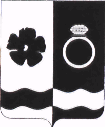 АДМИНИСТРАЦИЯ ПРИВОЛЖСКОГО МУНИЦИПАЛЬНОГО РАЙОНАПОСТАНОВЛЕНИЕот ______.______.2022 № ________ - пО выявлении правообладателя ранее учтенного объекта недвижимостиВ соответствии со статьей 69.1 Федерального закона от 13.07.2015 № 218-ФЗ «О государственной регистрации недвижимости», на основании акта осмотра здания, сооружения или объекта незавершенного строительства при выявлении правообладателей ранее учтенных объектов недвижимости от 21.07.2022 № 95, подтверждающего существование объекта недвижимости, руководствуясь Федеральным законом от 06.10.2003 № 131-ФЗ «Об общих принципах организации местного самоуправления в Российской Федерации», Уставом Приволжского муниципального района, администрация Приволжского муниципального района  п о с т а н о в л я е т:1. В отношении сооружения с кадастровым номером 37:13:010601:483, протяженностью 196,0 м., назначение – сооружение топливной промышленности, наименование – газопровод низкого давления IV категории, местоположение: Ивановская область, Приволжский район, г.Приволжск, ул.Куйбышева, д.2, лит.А,А1, в качестве его правообладателя, владеющего данным объектом недвижимости на праве собственности, выявлен Смирнов Николай Алексеевич __________ года рождения, место рождения – _____________________, паспорт гражданина Российской Федерации серия _____ № ________, выдан ______________ года ОВД Приволжского района Ивановской области, код подразделения ________, СНИЛС __________________, зарегистрированный по адресу: Ивановская область, Приволжский район, г.Приволжск, _____________.2. Право собственности __________________________ на указанный в пункте 1 настоящего постановления объект недвижимости подтверждается _____________________________________________.3. Указанный в пункте 1 настоящего постановления объект недвижимости не прекратил существование, что подтверждается актом осмотра от 17.08.2022 №99.4. Комитету по управлению муниципальным имуществом направить в Управление Федеральной службы государственной регистрации, кадастра и картографии по Ивановской области настоящее постановление и заявление о внесении в Единый государственный реестр недвижимости сведений о правообладателе ранее учтенного объекта недвижимости и иные документы, необходимые для внесения изменений в сведения Единого государственного реестра недвижимости.5. Контроль исполнения настоящего постановления возложить на председателя комитета по управлению муниципальным имуществом Н.Ф.Мелешенко. 6. Настоящее постановление вступает в силу со дня подписания.Глава Приволжскогомуниципального района                                                             И.В.Мельникова